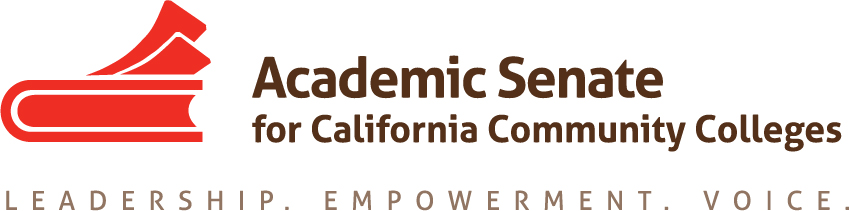 Legislation and Advocacy Committee 2 October 2019, 1:00-2:00pmJoin from PC, Mac, Linux, iOS or Android: https://cccconfer.zoom.us/j/346937688Or iPhone one-tap (US Toll):  +16699006833,346937688#  or +16468769923,346937688#Or Telephone:+1 669 900 6833 (US Toll)+1 646 876 9923 (US Toll)Meeting ID: 346 937 688AGENDACall to Order and Adoption of the AgendaStatus of Bills Still in Progress (last date for signing/veto = 13 October 2019)AB1504Legislative Goals for 2019-2020Faculty DiversificationCombined ASCCC Budget Accessibility Others as determined Plenary PlanningBreakout is scheduled for Thursday, 7 November from 4:00-5:15pmDolores, Ginni, Kelly, Erik, Robert(?)See attached PPT from springASCCC Legislative Advocacy Day – Wednesday, 4 March 2020Training on Tuesday, 3 March 2020Travel arrangementsAnnouncementsEventsArea Meetings – 11 and 12 October 2019, locations varyExecutive Committee – 6 November 2019, Newport BeachFall Plenary – 7-9 November 2019, Newport Beach Adjournment 